РЕСПУБЛИКА  КРЫМНИЖНЕГОРСКИЙ РАЙОНИЗОБИЛЬНЕНСКИЙ  СЕЛЬСКИЙ  СОВЕТ7– я  внеочередная сессия  1 – го  созываР Е Ш Е Н И Е № 330 декабря  .                                                                           с. ИзобильноеОб определении границ прилегающихк некоторым организациям и объектам территорий,на которых не допускается розничная продажа алкогольной продукции	В соответствии с Федеральным законом г. №171-ФЗ «О государственном регулировании производства и оборота этилового спирта, алкогольной и спиртосодержащей продукции и об ограничении потребления (распития) алкогольной продукции», постановлением Правительства Российской Федерации г. №1425 «Об определении органами государственной власти субъектов Российской Федерации мест массового скопления граждан и мест нахождения источников повышенной опасности, в которых не допускается розничная продажа алкогольной продукции, а также определения органами местного самоуправления границ прилегающих к некоторым организациям и объектам территорий, на которых не допускается розничная продажа алкогольной продукции» Изобильненский сельский совет                                                              РЕШИЛ:       1.Установить минимальное значение расстояния прилегающих территорий к стационарным объектам, на которых не допускается розничная продажа алкогольной продукции в стационарных торговых объектах на территории Изобильненского сельского поселения Нижнегорского района Республики Крым:- от детских, образовательных, медицинских организаций до границ прилегающих территорий – ;- от оптовых, розничных рынков, вокзалов до прилегающих территорий -  ;       2.Установить минимальное значение расстояния прилегающих территорий к стационарным объектам, на которых не допускается розничная продажа алкогольной продукции в организациях, осуществляющих розничную продажу алкогольной продукции при оказании услуг общественного питания:- от детских, образовательных, медицинских организаций до границ прилегающих территорий – ;- от оптовых, розничных рынков, вокзалов до границ прилегающих территорий – .      3.Определять расстояние с учетом сложившейся системы дорог, тротуаров, пешеходных путей, по кратчайшему маршруту движения пешехода  при наличии обособленной территории:                         - от входа для посетителей на обособленную территорию до входа для посетителей в стационарный торговый объект;- при отсутствии обособленной территории: от входа для посетителей в здание, в котором расположены организации и объекты, указанные в пункте 1, до входа  для посетителей в стационарный торговый объект или организацию по оказанию услуг общественного питания.4.Утвердить схемы границ прилегающих территорий к стационарным объектам, на которых не допускается розничная продажа алкогольной продукции (прилагаются).Председатель Изобильненского сельского совета -глава Администрации Изобильненского сельского                                                                   поселения  Нижнегорского района   Республики Крым                 Л.Г.Назарова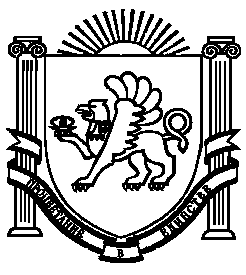 